سلسلة شرح الأحاديث الأربعون الفلسطينيةالحديث الثلاثون(عَسْقَلَانُ أَفضلُ الرّبَاطِ فِي سَبِيلِ اللَّهِ)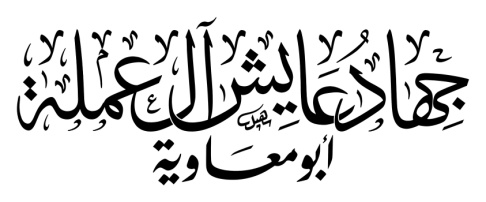                                                                                 نشر بتاريخ24/10/17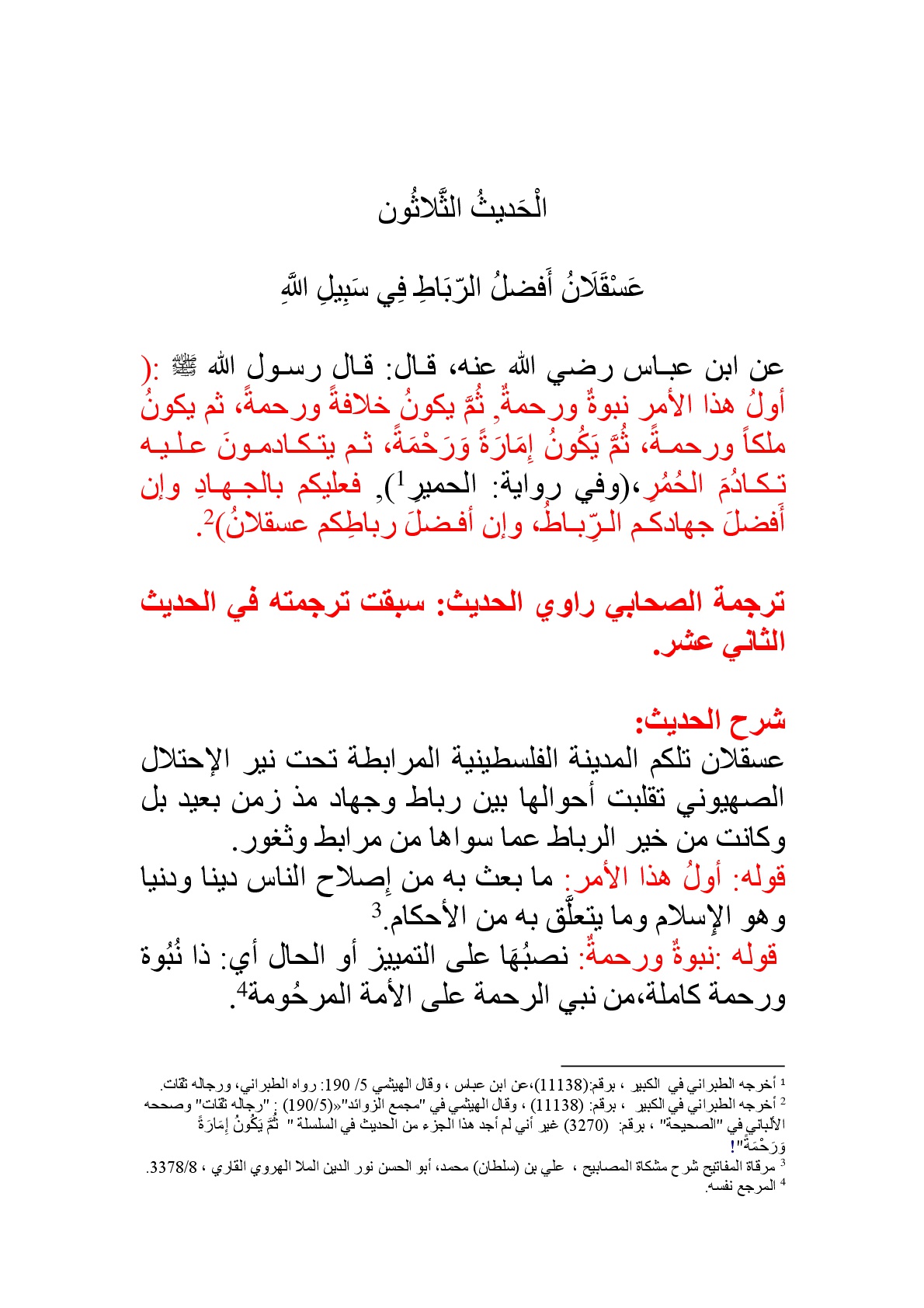 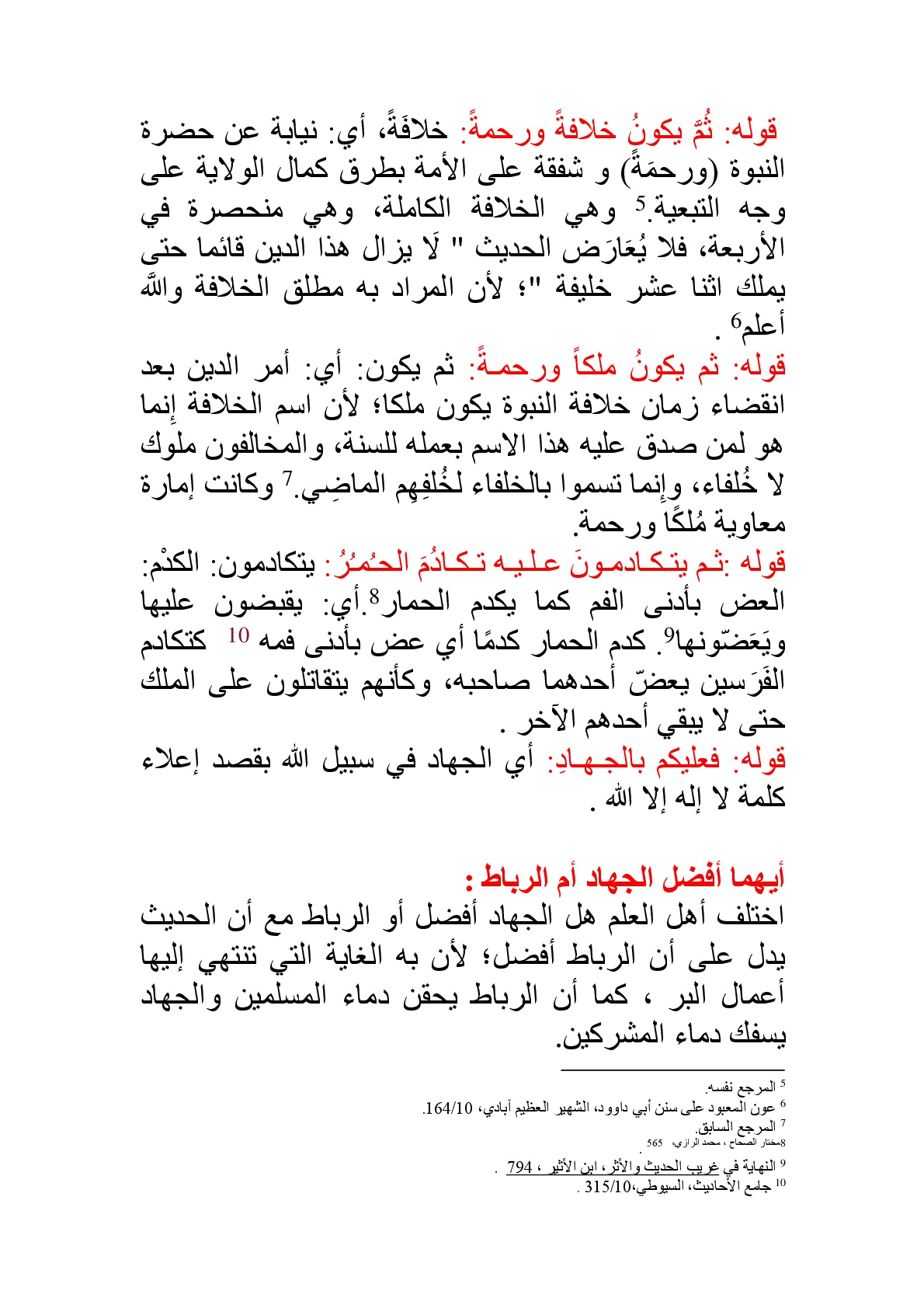 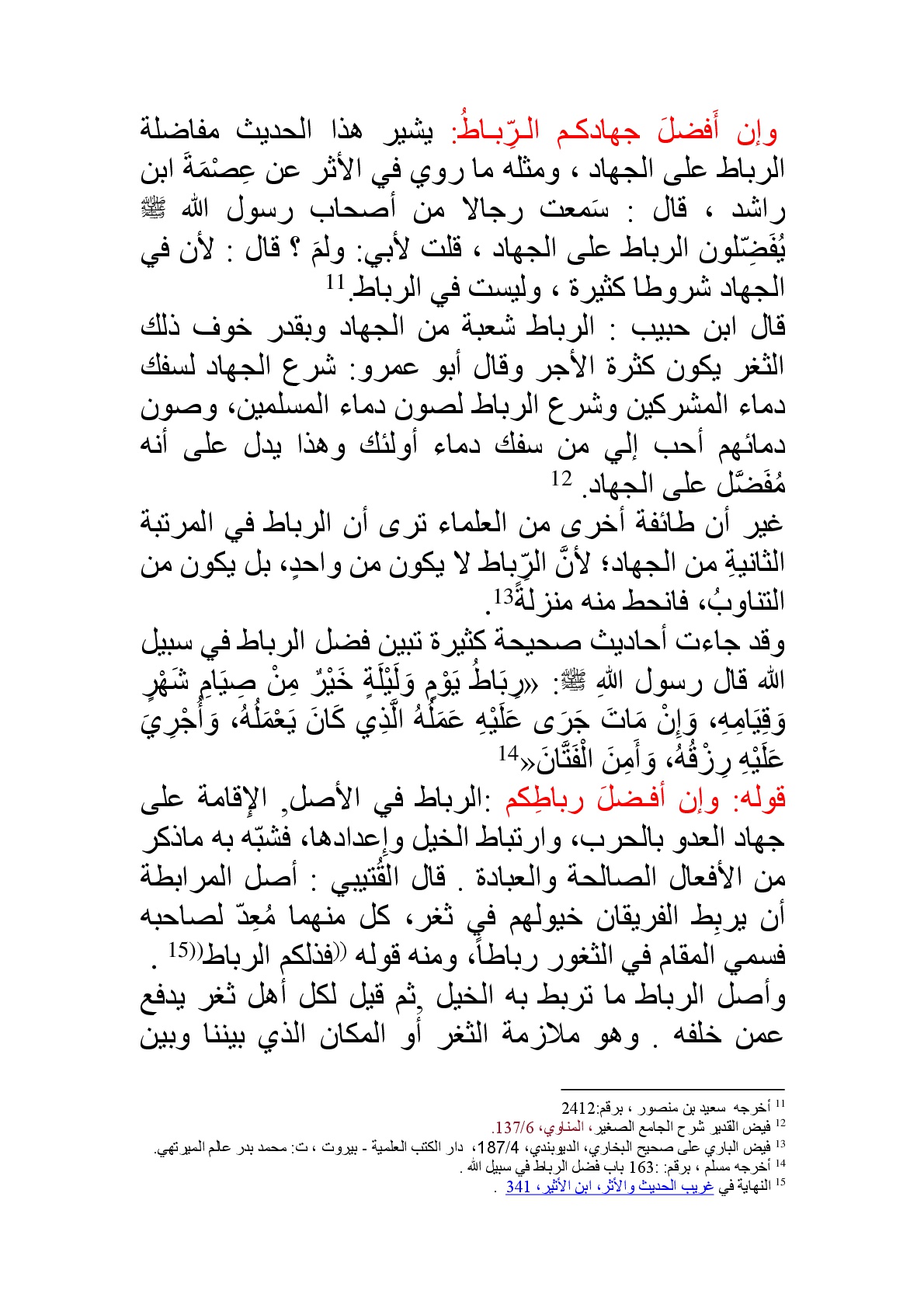 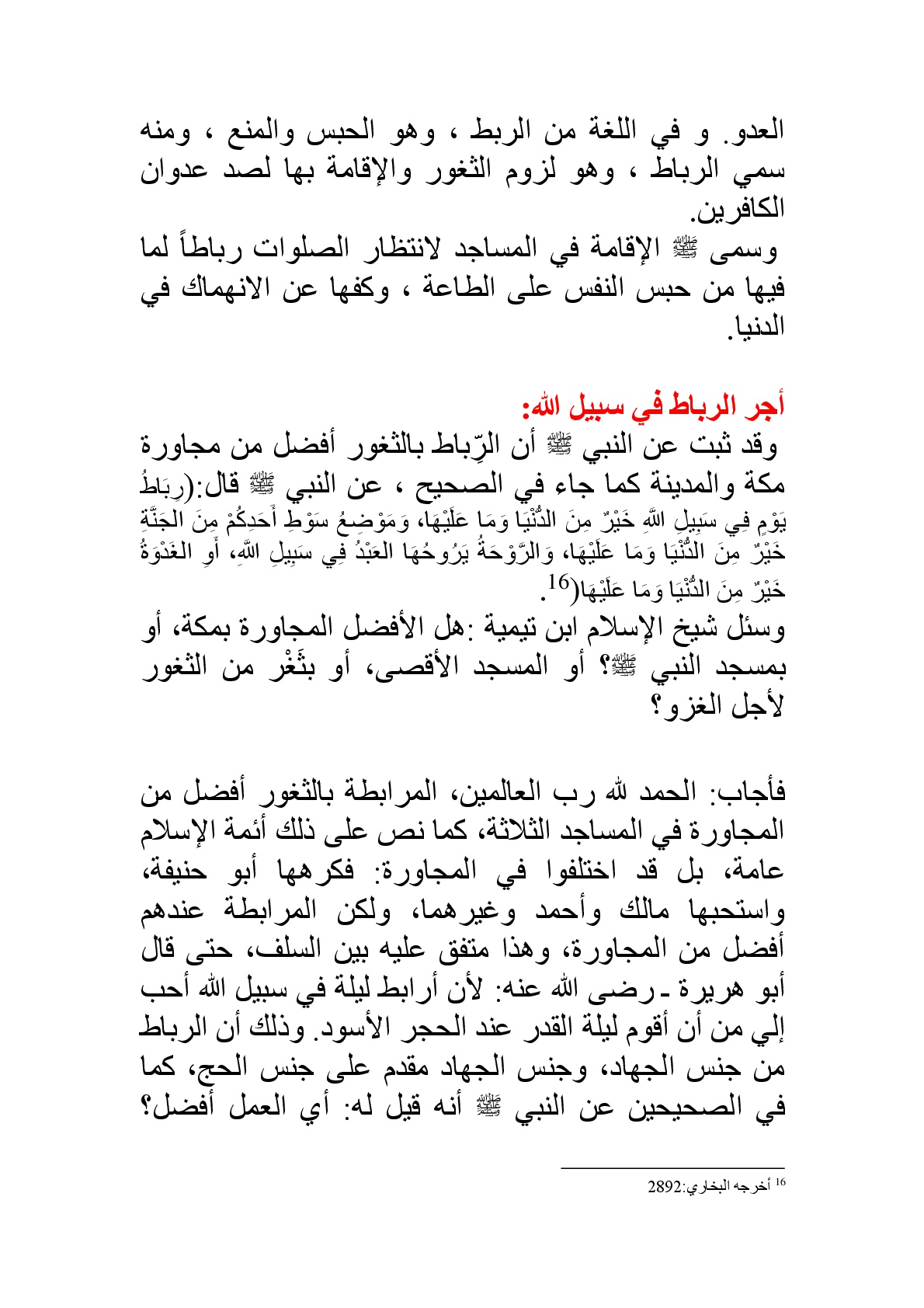 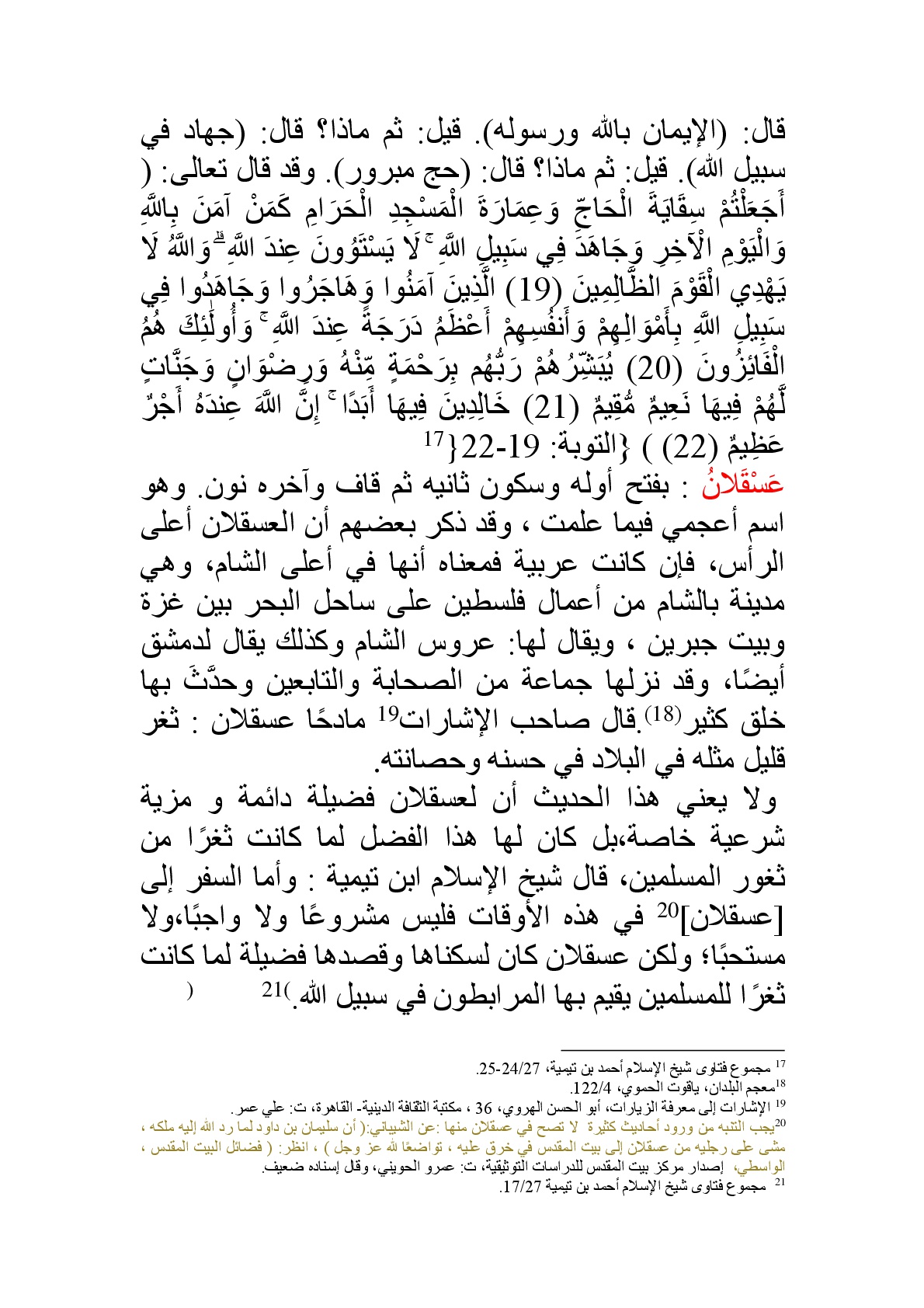 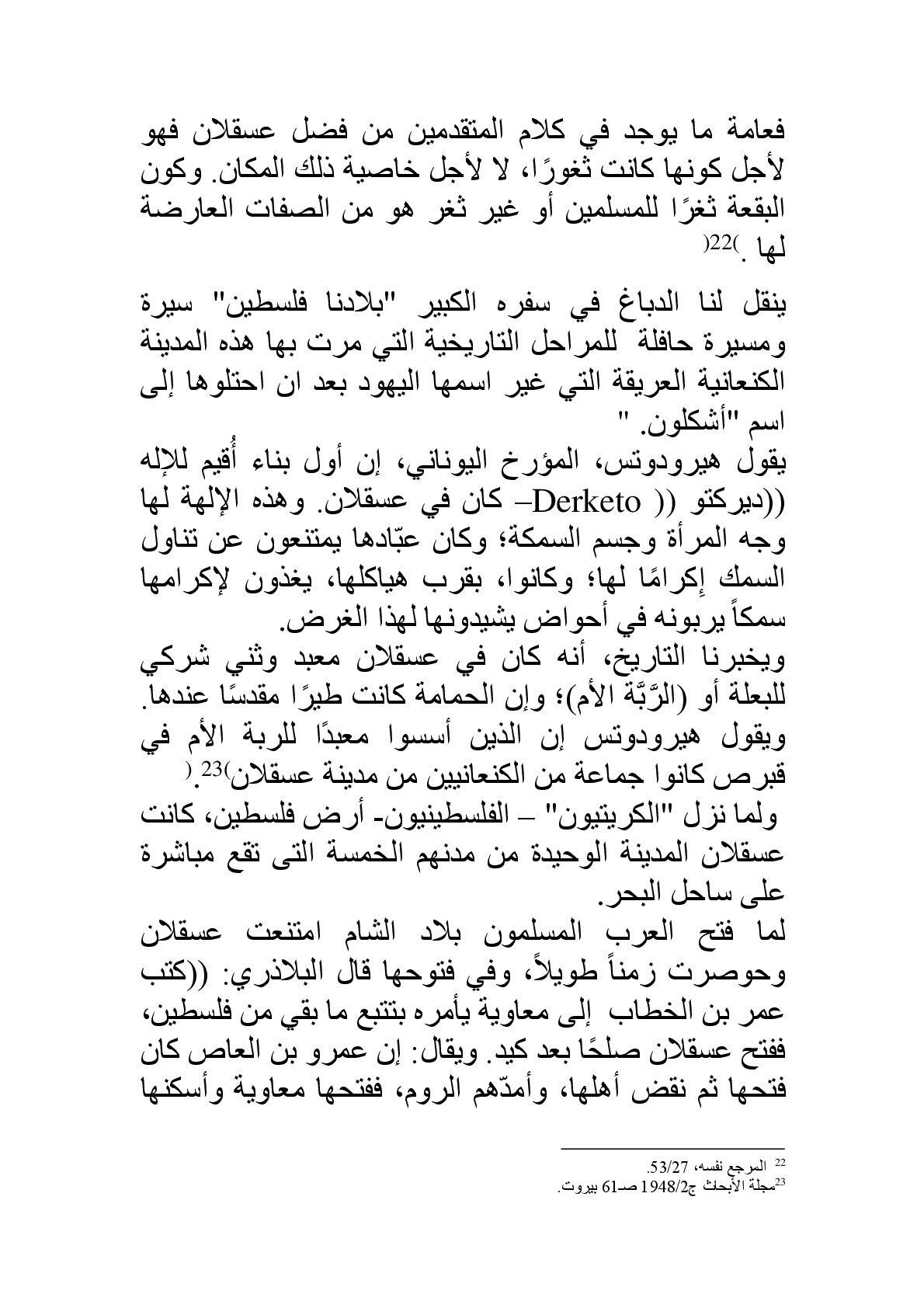 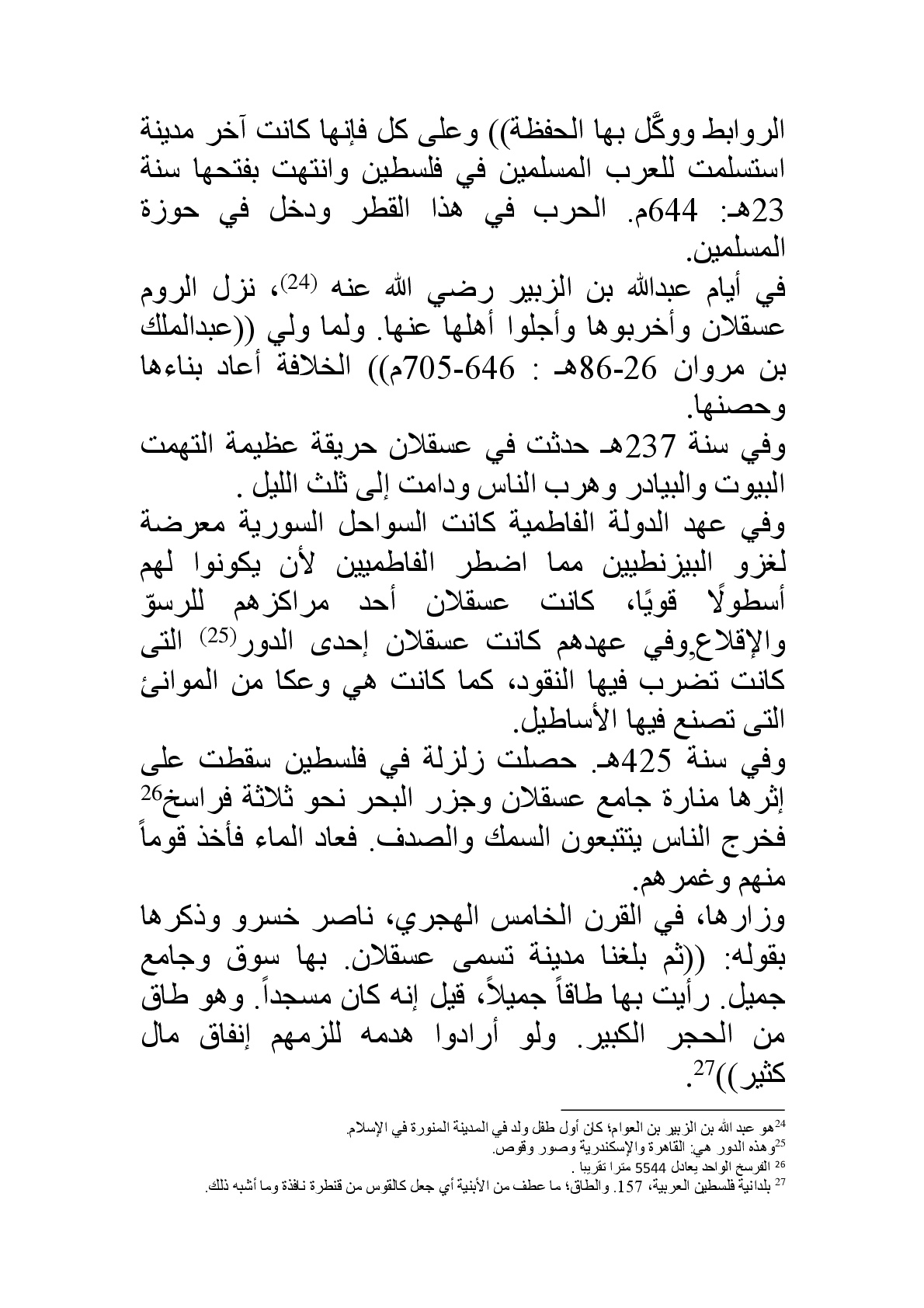 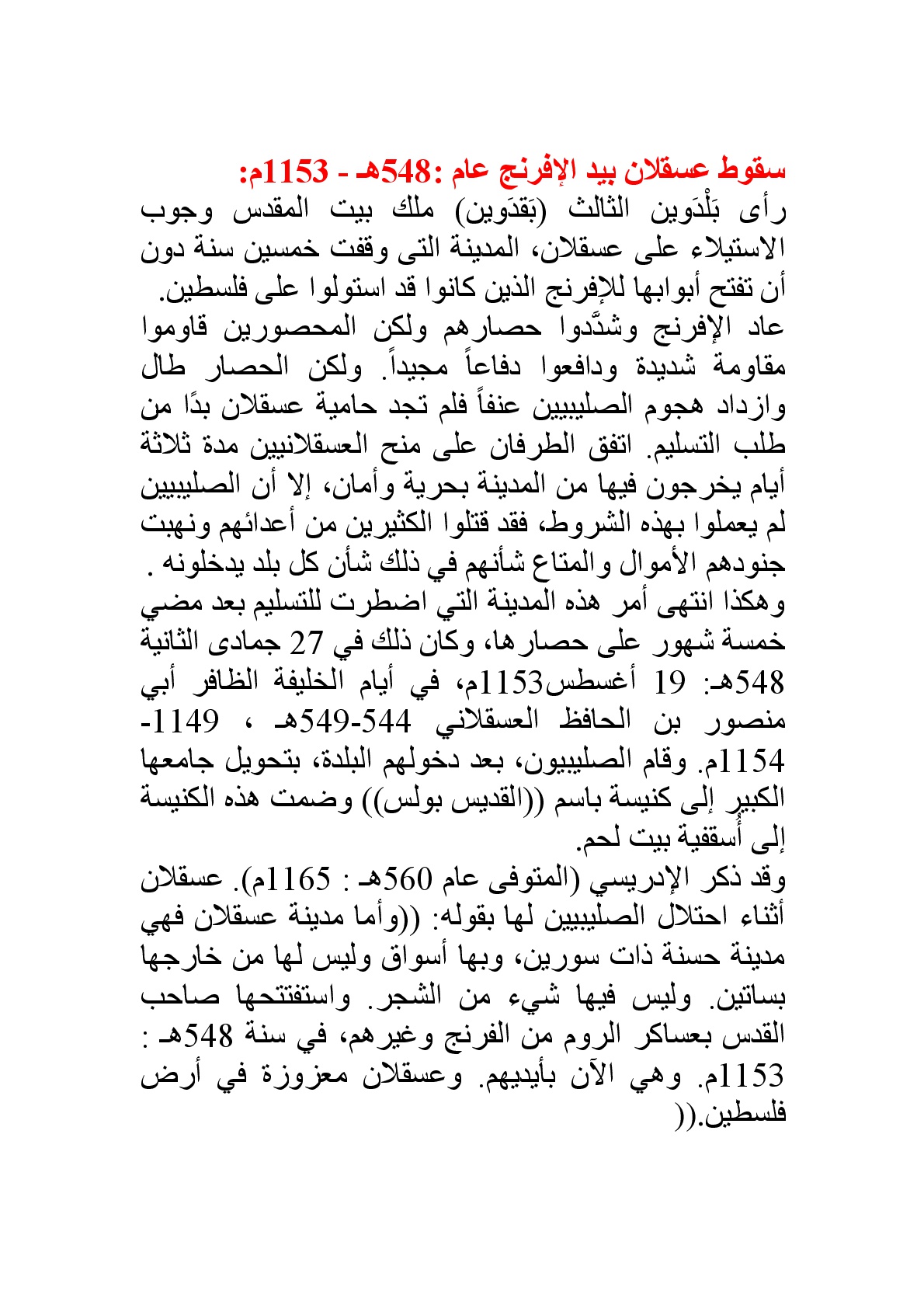 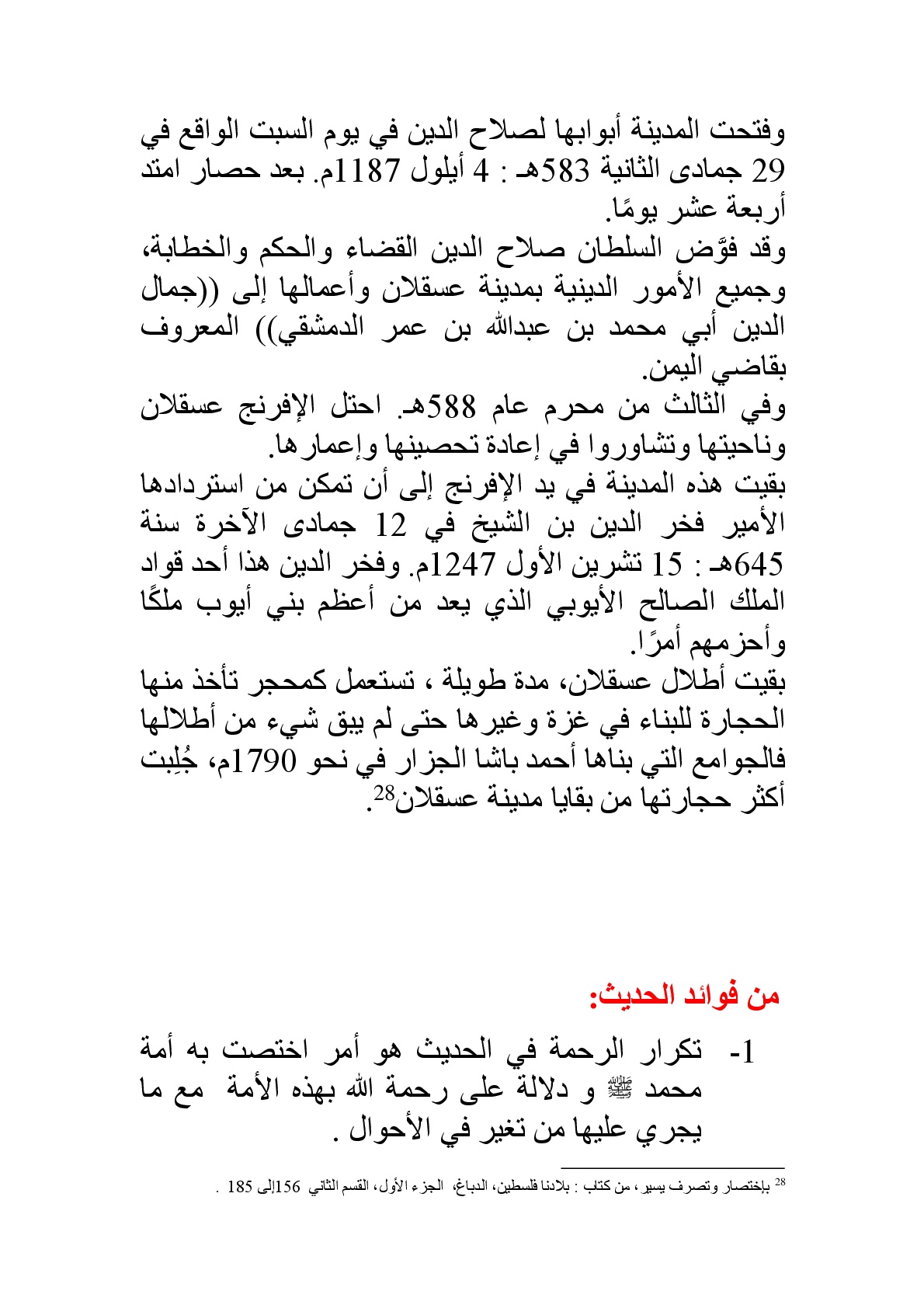 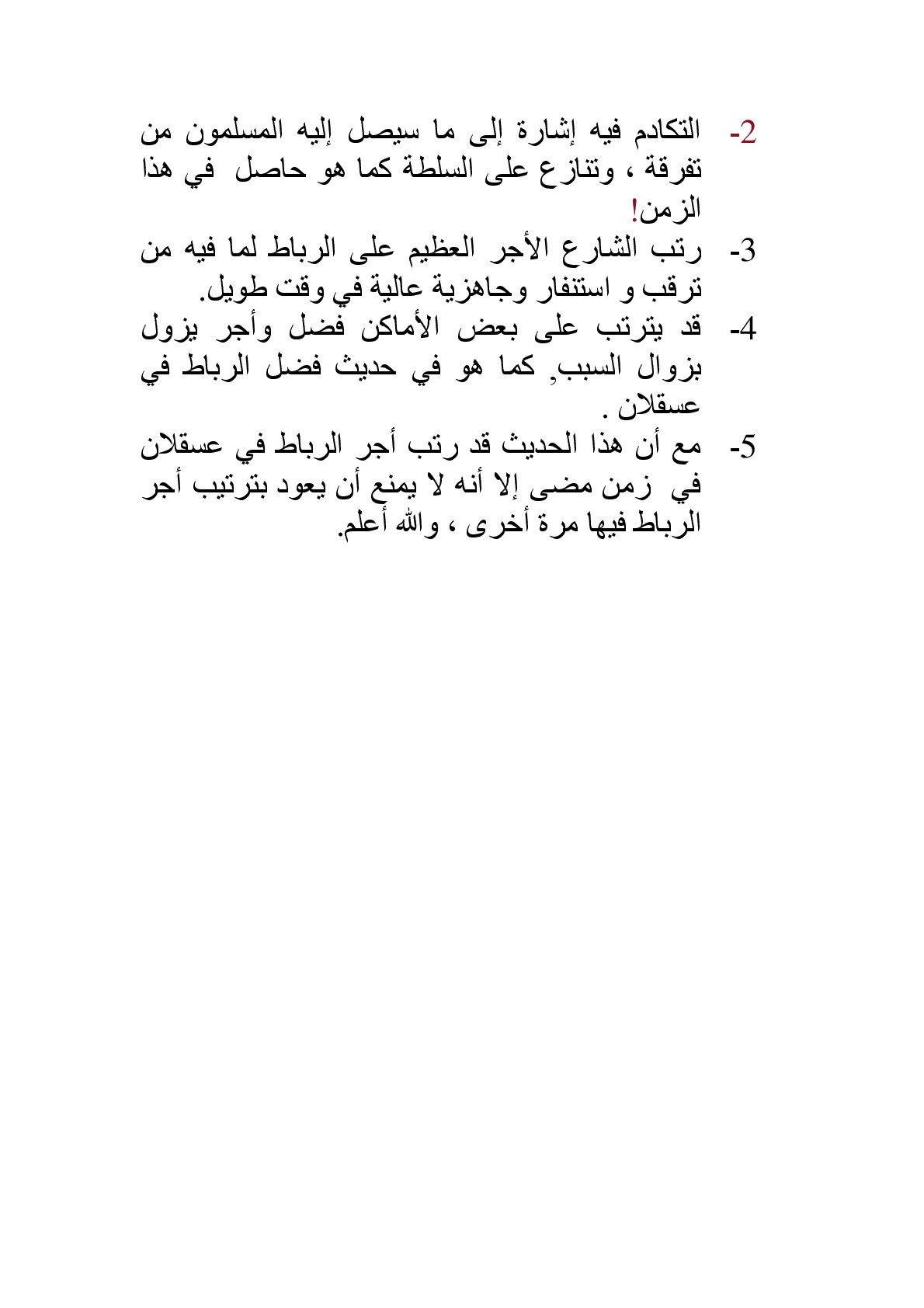 